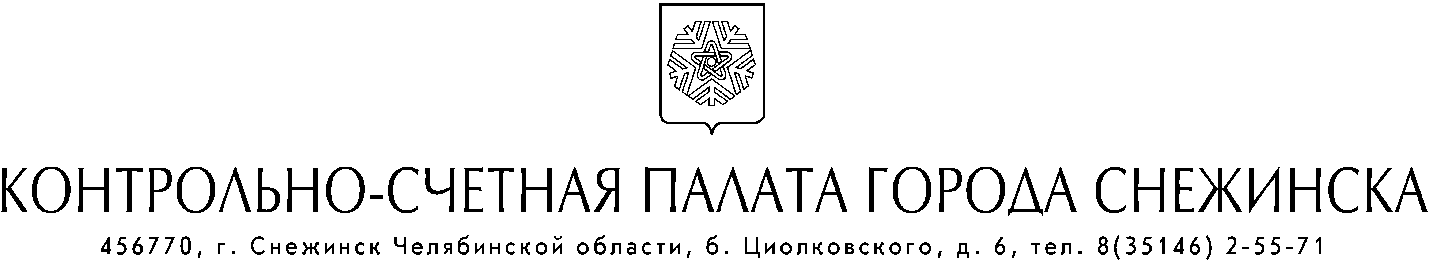 СТАНДАРТФИНАНСОВОГО КОНТРОЛЯ 
СФК №107 «ПРОВЕДЕНИЕ ЭКСПЕРТНО-АНАЛИТИЧЕСКОГО МЕРОПРИЯТИЯ КОНТРОЛЬНО-СЧЕТНОЙ ПАЛАТОЙ ГОРОДА СНЕЖИНСКА»2021 годСОДЕРЖАНИЕ1. Общие положения                                                                                                        2. Общая характеристика экспертно-аналитического мероприятия 3. Требования к организации экспертно-аналитического мероприятия4. Этапы проведения экспертно-аналитического мероприятия 1. Общие положения1.1. Стандарт разработан в соответствии с:- Федеральным законом от 07.02.2011 года № 6-ФЗ «Об общих принципах организации и деятельности контрольно-счетных органов субъектов Российской Федерации и муниципальных образований» (далее – Закон № 6-ФЗ);- Бюджетным Кодексом Российской Федерации (далее – БК РФ);- Законом Челябинской области от 29.09.2011 года № 196-ЗО «О некоторых вопросах правового регулирования организации и деятельности Контрольно-счетной палаты Челябинской области и контрольно-счетных органов муниципальных образований Челябинской области» (далее – Закон № 196-ЗО); - Общими требованиями к стандартам внешнего государственного и муниципального контроля для проведения контрольных и экспертно-аналитических мероприятий контрольно-счетными органами субъектов Российской Федерации и муниципальных образований (утверждены Коллегией Счетной палаты Российской Федерации, протокол от 17.10.2014 года № 47К (993)); - Положением о Контрольно-счетной палате города Снежинска (далее – КСП, утверждено решением Собрания депутатов Снежинского городского округа от 25.01.2018 года № 3);- Регламентом КСП.1.2. Стандарт применяется с учетом положений Стандарта организации деятельности КСП (СОД № 01) «Порядок организации методологического обеспечения контрольной и экспертно-аналитической деятельности Контрольно-счетной палаты города Снежинска» (утвержден распоряжением председателя КСП от 12.03.2015 года № 01-03/06).1.3.  При выполнении требований Стандарта сотрудники КСП должны руководствоваться Конституцией Российской Федерации, законодательством Российской Федерации, законодательством Челябинской области, муниципальными нормативными правовыми актами.1.4. Стандарт регламентирует общие правила проведения экспертно-аналитических мероприятий.1.5. Целью Стандарта является установление общих правил и процедур проведения КСП экспертно-аналитических мероприятий.1.6. Задачами Стандарта являются:- определение содержания, принципов и процедур проведения экспертно-аналитического мероприятия;- установление общих требований к организации, подготовке к проведению, проведению и оформлению результатов экспертно-аналитического мероприятия.1.7. Сфера применения Стандарта – деятельность КСП, связанная с организацией и проведением экспертно-аналитического мероприятия.	2. Общая характеристика экспертно-аналитического мероприятия2.1. Экспертно-аналитическое мероприятие является формой внешнего муниципального финансового контроля, обеспечивает реализацию задач, функций и полномочий КСП в сфере муниципального финансового контроля и реализуется в виде экспертизы, анализа, мониторинга.2.2. Предметом экспертно-аналитического мероприятия является:- организация и функционирование бюджетной системы Снежинского городского округа (далее – СГО); - организация бюджетного процесса; - формирование и использование средств бюджета города, а также муниципального имущества;- нормативно-правовое регулирование и деятельность в сфере муниципальной экономики и муниципальных финансов.2.3. Объектами экспертно-аналитических мероприятий являются установленные БК РФ и Законом № 6-ФЗ муниципальные органы, организации и учреждения, на которые распространяются полномочия КСП (далее – проверяемые организации).2.4. Экспертно-аналитическое мероприятие должно быть:- объективным – осуществляться с использованием обоснованных фактических документальных данных, полученных в установленном законодательством порядке, и обеспечивать полную и достоверную информацию по предмету мероприятия;- системным – представлять собой комплекс экспертно-аналитических действий, взаимоувязанных по срокам, охвату вопросов, анализируемым показателям, приемам и методам;- результативным – организация мероприятия должна обеспечивать возможность подготовки выводов по предмету мероприятия.	3. Требования к организации экспертно-аналитического мероприятия.3.1. Основанием для проведения экспертно-аналитического мероприятия является план работы КСП, утвержденный распоряжением председателя. 3.2. Срок проведения экспертно-аналитического мероприятия определяется исходя из его объема, особенностей деятельности проверяемых организаций и других обстоятельств.3.3. Экспертно-аналитического мероприятия проводится должностными лицами КСП (далее – сотрудники КСП).3.4. При наличии оснований экспертно-аналитическое мероприятие может быть продлено, приостановлено или прекращено. 3.5. В экспертно-аналитическом мероприятии не имеют права принимать участие сотрудники КСП, состоящие в близком родстве или свойстве с руководством проверяемой организации.3.6. Запрещается привлекать к участию в экспертно-аналитическом мероприятии сотрудника КСП, если он в проверяемом периоде являлся штатным сотрудником проверяемой организации.3.7. В случае возникновения конфликта интересов сотрудники КСП, привлекаемые к экспертно-аналитическому мероприятию, обязаны информировать об этом председателя КСП в письменной форме.3.8. В случае если на объекте экспертно-аналитического мероприятия планируется проверка сведений, составляющих государственную тайну, в данном экспертно-аналитическом мероприятии должны принимать участие сотрудники КСП, имеющие оформленный в установленном порядке допуск к государственной тайне.3.9. Сотрудники КСП обязаны соблюдать конфиденциальность в отношении полученной в ходе экспертно-аналитического мероприятия информации о проверяемой организации. 3.10. Служебные контакты сотрудников КСП с должностными лицами проверяемой организации осуществляются с учетом прав и обязанностей должностных лиц контрольно-счетных органов, установленных Законом № 6-ФЗ, Положением о КСП, должностными инструкциями, и в пределах установленных полномочий.3.11. В случае возникновения в ходе экспертно-аналитического мероприятия конфликтных ситуаций сотрудник КСП должен в письменной форме изложить председателю КСП суть данной ситуации для принятия решения.3.12.  В случаях, когда для достижения целей экспертно-аналитического мероприятия и получения ответов на поставленные вопросы необходимы специальные знания, навыки и опыт, которыми не владеют сотрудники КСП, к участию в проведении экспертно-аналитического мероприятия могут привлекаться внешние эксперты.3.13. В ходе проведения экспертно-аналитического мероприятия формируется рабочая документация, в состав которой включаются документы и материалы, послужившие основанием для результатов экспертно-аналитического мероприятия. К рабочей документации относятся документы (их копии), иные материалы, получаемые от должностных лиц объекта экспертно-аналитического мероприятия и третьих лиц, а также документы (справки, расчеты, аналитические записки и т.п.), подготовленные сотрудниками КСП самостоятельно на основе собранных фактических данных и информации.3.14. Сформированная в ходе проведения экспертно-аналитического мероприятия рабочая документация является неотъемлемой частью составленного по результатам экспертно-аналитического мероприятия заключения и остается в КСП. 4. Этапы экспертно-аналитического мероприятия.Экспертно-аналитическое мероприятие включает следующие этапы:- подготовка к экспертно-аналитическому мероприятию;- проведение экспертно-аналитического мероприятия;- оформление результатов экспертно-аналитического мероприятия. 	Общий порядок подготовки, проведения, оформления результатов, формы документов, используемые в ходе проведения экспертно-аналитического мероприятия аналогичны порядку и формам, установленным стандартом финансового контроля СФК №106 «Проведение контрольного мероприятия контрольно-счетной палатой города Снежинска» (СФК №1).	Экспертно-аналитические мероприятия, для которых утверждены специальные стандарты, проводятся в соответствии с этими стандартами.УТВЕРЖДЕН                                                                                         распоряжением председателя                                                                                         Контрольно-счетной палаты                                                                                          города Снежинска от  19.02.2021   № 01-03/2дата начала действия стандарта«01» января 2021 года